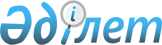 "Нормативтік құқықтық актіге негіздеме-анықтама нысанын бекіту туралы" Қазақстан Республикасы Әділет министрінің 2006 жылғы 4 қыркүйектегі № 240 бұйрығына толықтыру енгізу туралы
					
			Күшін жойған
			
			
		
					Қазақстан Республикасы Әділет министрінің 2010 жылғы 31 желтоқсандағы № 346 Бұйрығы. Қазақстан Республикасының Әділет министрлігінде 2010 жылы 31 желтоқсанда № 6718 тіркелді. Күші жойылды - Қазақстан Республикасы Әділет министрінің 2016 жылғы 21 қазандағы № 912 бұйрығымен      Ескерту. Күші жойылды - ҚР Әділет министрінің 21.10.2016 № 912 бұйрығымен.      Қазақстан Республикасы Үкіметінің 2006 жылғы 17 тамыздағы № 778 қаулысымен бекітілген Нормативтік құқықтық актілерді мемлекеттік тіркеу ережесінің 9-тармағын іске асыру мақсатында, БҰЙЫРАМЫН:



      1. «Нормативтік құқықтық актіге негіздеме-анықтама нысанын бекіту туралы» Қазақстан Республикасы Әділет министрінің 2006 жылғы 4 қыркүйектегі № 240 бұйрығына (Нормативтік құқықтық актілерді мемлекеттік тіркеу тізілімінде № 4376 болып тіркелген) мынадай толықтыру енгізілсін:

      көрсетілген бұйрықпен бекітілген нормативтік құқықтық актіге негіздеме-анықтама нысаны мындай мазмұндағы 8 және 9-бағандармен толықтырылсын:

      2. Нормативтік құқықтық актілерді тіркеу департаменті осы бұйрықты аумақтық әділет органдарының, орталық және жергілікті мемлекеттік органдардың назарына жеткізсін.



      3. Осы бұйрық мемлекеттік тіркелген күнінен бастап қолданысқа енгізілді.      Қазақстан Республиканың

      Әділет Министрі                            Р. Түсіпбеков
					© 2012. Қазақстан Республикасы Әділет министрлігінің «Қазақстан Республикасының Заңнама және құқықтық ақпарат институты» ШЖҚ РМК
				8.жеке кәсіпкерлік субъектілерінің мүдделерін қозғайтын нормативтік құқықтық актілер жобаларының бұқаралық ақпарат құралдарында, интернет-ресурстарды қоса алғанда, жариялау туралы мәліметтерді9.сараптамалық қорытындыларды ұсынбаған кәсіпкерлердің аккредиттелген бірлестіктерінің тізімін қамтуы тиіс (жеке кәсіпкерлік субъектілерінің мүдделерін қозғайтын актілер үшін).»;